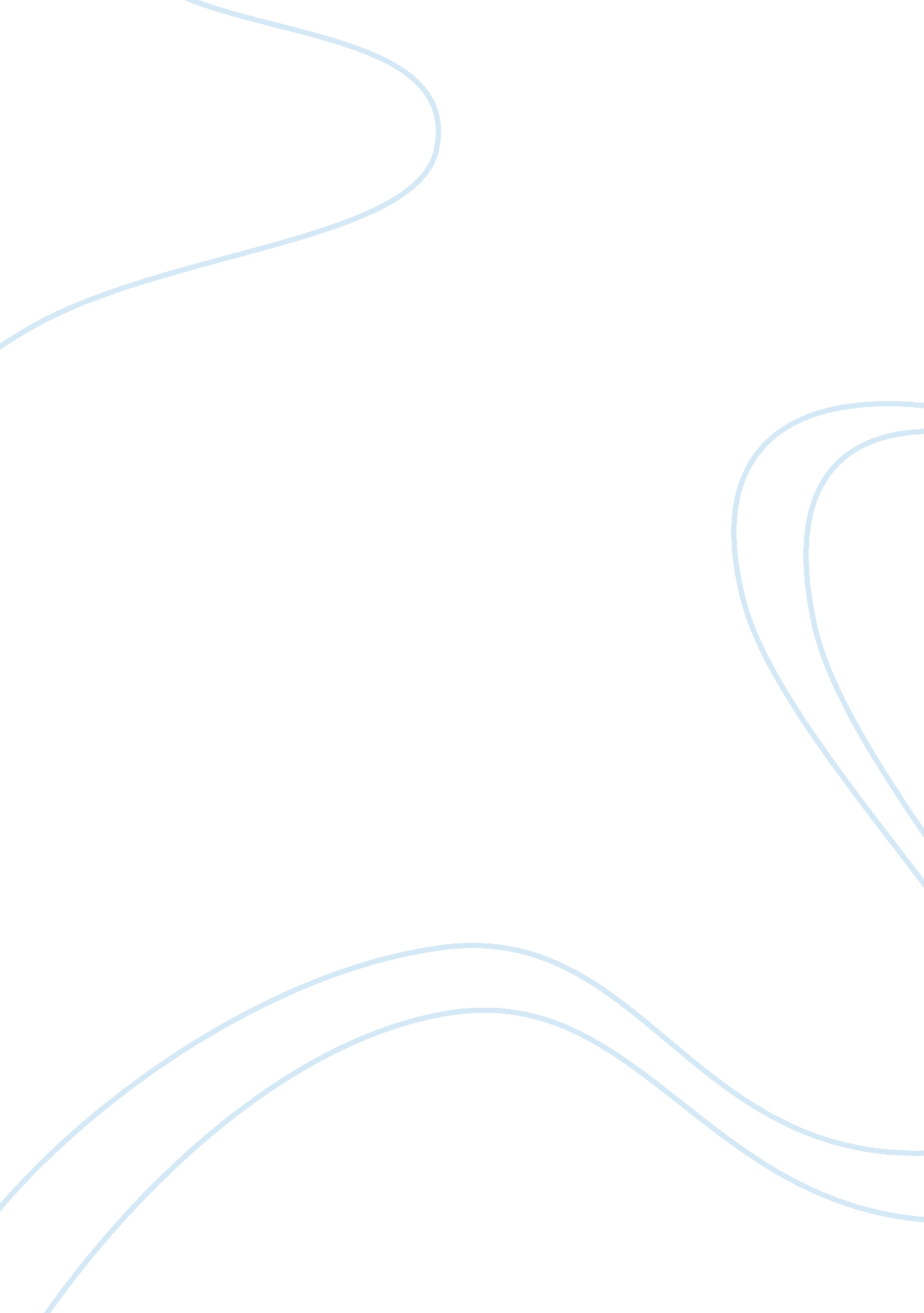 Situational leadership theory essay sample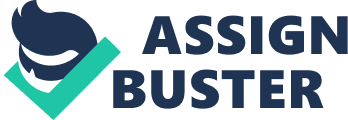 Leadership is the procedure of interaction of the leaders to his or her squad members. An effectual leading is contingent upon a figure of variables. such as traits. taking manner. communications accomplishments. struggle declarations. and be able to actuate squad members. Paul Heresy and Ken H. Blanchard have developed a leading theory in the late sixtiess. called “ the life-cycle theory of leadership” ( Hershey. P. & A ; Blanchard. K. . 1982 ) . which has gained a strong followers among direction development specializers. This theoretical account is called situational leading theory. and it focuses on how a leader fits into his or her leading manners. The situational theory of leading offprints leading behaviours into two general classs: undertaking behaviour. which is the communicating and direction of the undertakings that the group must carry through by the followings. and relationship behaviour. which is the creative activity and care of personal or emotional connexions between the leader and followings. Low adulthood workers are seen as necessitating a high degree of task-oriented supervising and a low degree of relationship-oriented supervising. High adulthood workers are viewed as necessitating a low degree of both undertaking and relationship supervising. Intermediate-maturity workers are believed to necessitate average task-orientation and high relationship – oriented supervising ( Norris & A ; Veccio. 1992 ) . In fact. the followings depend on their cognition and their behaviours. The competency of the followings refers to followers’ cognition. experiences. accomplishment and finally has an ability to place the result in working. The committedness of the followings refers to followers’ assurance. promises. motive and finally willing to place the result in working. Therefore. Situational Leadership defines four manners of followings. First. the followings are both unable and unwilling to take duty for making something. They’re neither competent nor confident. This manner of employees will necessitate the leader to state them how to make their occupation. In telling/directing manner which is high undertaking and low relationship. the leader defines functions and Tells people what. how. when. and where to make assorted undertakings. It is appropriate when the members are new or inexperienced. and need a batch of aid. way. and encouragement to acquire the occupation done. Second. followings are unable but willing to make the necessary occupation undertakings. They are motivated but presently lack the appropriate accomplishments. In selling / coaching manner which is high undertaking and high relationship. the leader provides both directing and supportive behaviour. It is utile when group members are a little more responsible. experienced. and willing to make the undertaking but do non hold the necessary accomplishments. Third. followings are able but unwilling to make what the leader wants. For take parting /supporting manner. low undertaking and high relationship. the leader and follower portion in determination devising ; the chief function of the leader is easing and pass oning. It is a supportive manner used when groups have the ability to make the occupation but may be unwilling to get down or finish the undertaking. Finally. followings are both able and willing to make what is asked of them. At this degree. the leader will swear their occupation. and allow them make whatever they can. Furthermore. different with the other manner. in deputing manner. low task-low relationship. the leader provides small way or support. It is utile when group members are willing and able to take duty for directing their ain behaviour. Furthermore. follower behaviours will make different leading manners. Harmonizing to Paul Hersey and Ken Blanchard. a situational leader adapts leading behaviours to characteristics of the state of affairs and followings. As the subsidiary adulthood additions. leading should be more relationship-motivated than task-motivated. There are four grades of low-level adulthood. from extremely mature to extremely immature. and leading can dwell of: delegation to subsidiaries. take parting with subsidiaries. selling thoughts to subsidiaries and stating subsidiaries what to make. ( Hersey and Blanchard’s Situational Leadership )Using situational leading theory. beside the certain benefits such as the relaxation to understand and implement. there are besides certain issues. There are including the possible confusion between leading v. s direction. and the concern placed to a great extent in what the leader do. In add-on. leaders are besides human ; their felling might besides be one of the impacting factors when it comes to taking leading manners. For illustration. in design section of an interior architecture houses. they have different expertness of staff such as bill of exchange adult male. interior decorators. senior interior decorators. design director. The design director will be different functions in different state of affairs occupation. When a fledgling joins the squad. design director will assist them through first few yearss. The design director will demo newcomer around their on the job topographic point and explicate the company’s ongoing undertakings. every bit good as utilizing different drawings for different manners. different templets. Newcomer’ occupation is roll uping all images such as sleeping room. life room. or horticulture in book or cyberspace which has the manner same as squad undertaking manner required by the interior decorators. At this phase. design director is as stating leader that ask the follower does precisely what had been told. As the interior decorators in the squad. their occupation is pulling 2D programs such as floor’s. ceiling’s. elevation’s and section’s programs. The design director needs to explicate them the client’s demand. manner and furniture allotment. After that he or she allow them make the drawings. This phase design director place is placed at selling manners of leading that he willing to assist and steer to interior decorators. Senior interior decorators are people who had the most originative thoughts. Their occupation normally draws all 3D positions of undertaking. After run intoing with client. they have to happen out the manner for the undertaking. Even though by their experiences. senior interior decorator can analyse the manner for the undertaking. they still come to discourse with the design director. Design director will be take parting manner that he will listen to senior interior decorators and courage them to make that thought. Design director is really trusty on bill of exchange adult male people who draw all the proficient drawings such as electricity programs. plumbing programs. sprinkler program ( fire program ) . and all inside informations drawings. This clip. design director is become a delegating leader that he will let bill of exchange adult male to pull everything and he will take a expression at eventually phase. Consequences. situational leading theories tell us that effectual leading depends on the state of affairs at manus. They require us to interact with our employees. They encourage us to listen. to affect. to train. to develop. to enrich. to actuate. to put on the line. to recognition. to care. and to show concern for those that we manage. For a leader in the organisation or squad. the method to take and pull off should be adjusted continually depending on the different state of affairss and environments ; a leader can non utilize the same method to take and pull off without alteration. Therefore. the nucleus of the situational leading theory is that a leader leads or manages followings in conformity of their personality. development degree and behaviour. Besides. continually to introduce the mode of direction is of import and should be emphasized. Symbolically. Jeff Bezos. laminitis and C. E. O of Amazon. com felt in the executive quarter-circle of his leading theoretical account. He has an ability to stay unagitated in uncertainnesss and force per unit areas. He combines both high undertaking and high public assistance in his behaviour. He uses participative direction in determination devising procedure. He encourages subsidiaries to come up with thoughts and uses the thoughts in doing advanced determinations. He delegates authorization to his subsidiaries to take independent determinations and come up with advanced thoughts for the company. He observes and monitors the public presentation of his employees and encourages them to execute better. This motivates the employees to work confidently and volitionally for accomplishing the company ends. ( Bezos on invention ) Similarly to the situational leading. the way end theory developed by Robert House is founded on the percepts of end puting theory and place that leaders will hold to prosecute in different types of leading behaviour depending on the nature and demands of the peculiar state of affairs. This Theory besides divides different manner of leading such as directive. supportive. participative. or achievement oriented. However. this theory will unite leading manner. follower characteristic and environment factor to analyse the employee attitude and behaviour. ( Contingency theoretical accounts ) Another theory besides considered different state of affairss utilizing different leading manner is the Four Framework Model by Bolman & A ; Deal. They recommend that leaders display leading behaviours in one of four types of models: structural. human resource. political. or symbolic. The manner can either be effectual or uneffective. depending upon the chosen behaviour in certain state of affairss. In an effectual leading state of affairs the leader is an advocator. whose leading manner is alliance and edifice. In an uneffective leading state of affairs the leader is a streetwalker. whose leading manner is use. ( Leadership and direction theoretical accounts ) Base on situational leading theory. effectual leaders are people who can alter their manners to run into the demands of their followings in the peculiar state of affairss. Leadership characteristic can be developed. It is true that there is no best leading manner and can non foretell who will go the superstar leader. Some people can come into the universe brightly with confidence and a overzealous mind. That is truly an advantage. but about all people made better leaders from specific developmental activities and situational. Mentions•Contingency theoretical accounts. viewed 27 March 2009. & lt ; hypertext transfer protocol: //www. see. ed. Ac. uk/~gerard/MENG/ME96/Documents/Styles/conti. html # Topic3 & gt ; •Hershey. P. & A ; Blanchard. K. . 1982. Management of Organization Behavior: Utilizing Human Resources. •Hersey and Blanchard’s Situational Leadership. viewed 27 March 2009. •Norris. W. R. . & A ; Vecchio. R. P. . 1992. Situational leading theory. Group & A ; Organization Management. 17 ( 3 ) . 331.•Leadership and Management theoretical account. viewed 27 March 2009. & lt ; hypertext transfer protocol: //web. cba. neu. edu/~ewertheim/leader/models. htm & gt ; •Bezos on invention. viewed 27 March 2009: & lt ; hypertext transfer protocol: //www. businessweek. com/magazine/content/08_17/b4081064880218. htm & gt ; •Famous Models. Situational leading. viewed 28 March 2009. & lt ; hypertext transfer protocol: //www. chimaeraconsulting. com/sitleader. htm & gt ; •Situational Leadership. viewed 28 March 2009. & lt ; hypertext transfer protocol: //en. wikipedia. org/wiki/Situational_leadership_theory & gt ; •Situational 